                                 REVIEW OF SYSTEMSResponses and Comments:1. GeneralWeightWeight 1 year agoMaximum weight                  WhenHeight2. Skin3. Head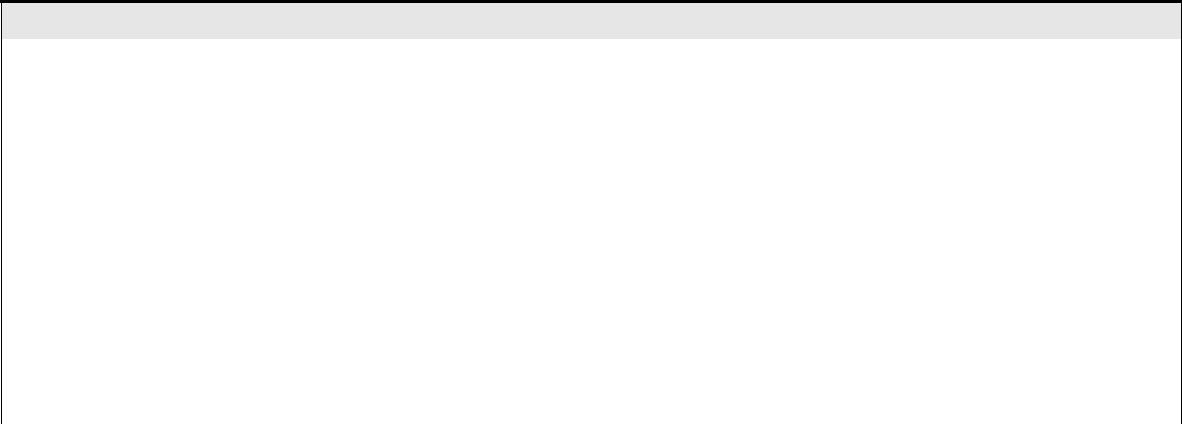 4. Eyes5. Ears6. Nose and Sinuses7. Mouth and Throat8. Neck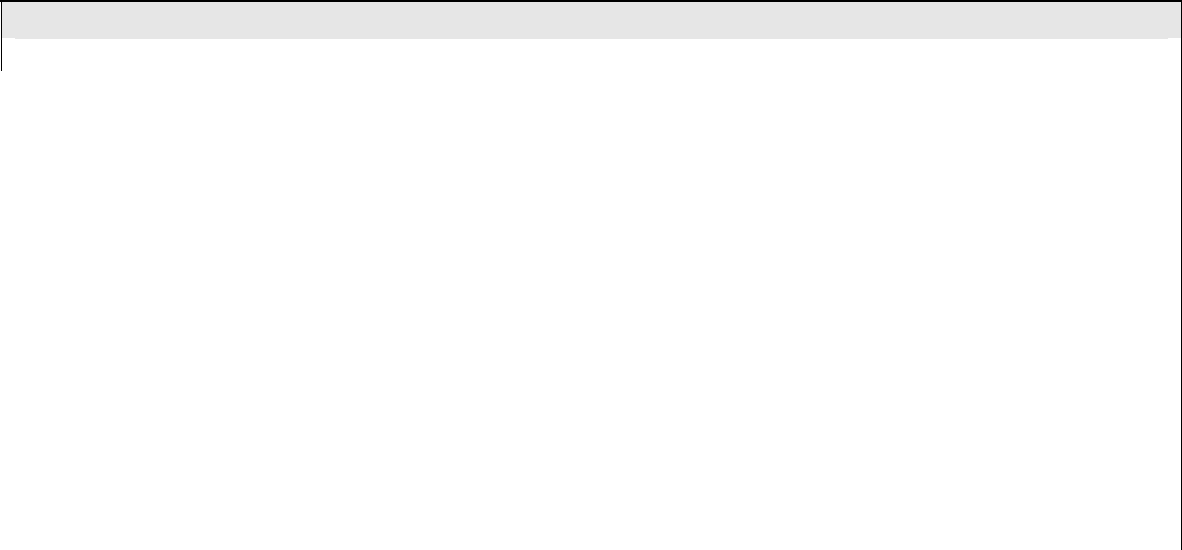 9. Respiratory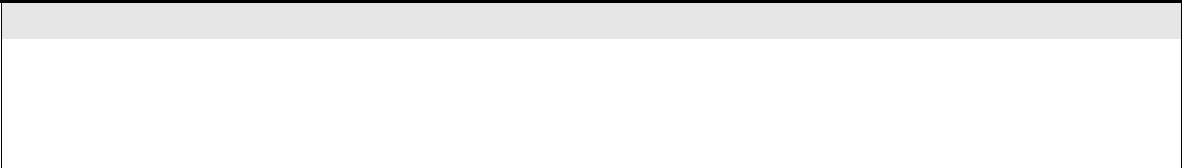 10. Breasts11. Cardiovascular12. Gastrointestinal13. Urinary14. Male Reproductive15. Female ReproductiveAge menses beganAverage number of daysLength of cycle16. Musculoskeletal17. Peripheral Vascular18. Neurologic19. Endocrine20. Blood/Lymphatic21. Allergic history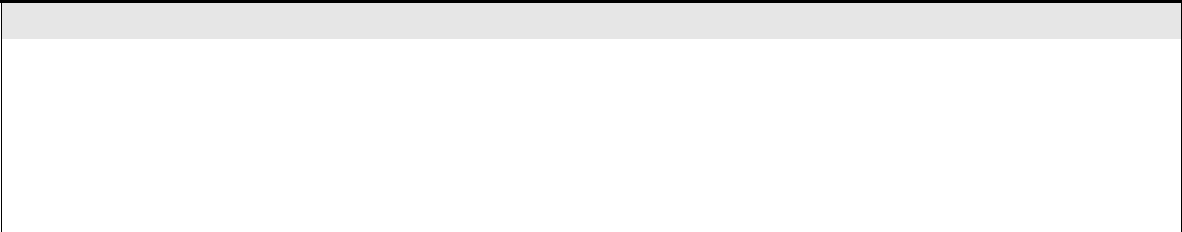 22. EmotionalFatigue/WeaknessYPNFever/ChillsYPNRashesYPNEczema, hives, acne, boils (circle)YPNItchingYPNColor changeYPNLumpsYPNNight sweatsYPNDryness/Moistness (circle)YPNNail changesYPNChanges in moleYPNSkin cancerYPNHeadacheYPNHead injury (when)YPNDizzinessYPNHair lossYPNImpaired visionYPNGlasses/ContactsYPNEye painYPNTearing or dryness (circle)YPNDouble visionYPNGlaucomaYPNCataractsYPNBlurringYPNItchingYPNRednessYPNDischargeYPNBlind spotYPNImpaired hearingYPNEaracheYPNDischargeYPNInfectionsYPNFrequent coldsYPNNose bleedsYPNStuffiness/Post nasal drip (circle)YPNHay feverYPNSinus problemsYPNFrequent sore throat(How many times a year)YPNSore tongue/mouthYPNGum problemsYPNHoarseness of voice(Since when)YPNDental cavitiesYPNLoss of tasteYPNPainYPNLumps/Swollen glands (circle)YPNGoiterYPNCoughYPNSputum (indicate color)YPNWheezingYPNAsthmaYPNBronchitisYPNPneumoniaYPNPleurisyYPNEmphysemaYPNDifficulty breathingYPNPain on breathingYPNShortness of breathYPNShortness of breath at nightYPNShortness of breath lying downYPNTuberculosisYPNTuberculin testYPNLast chest X-rayDo you do self-exams?YPNLumpsYPNPain or tendernessYPNNipple dischargeYPNHeart diseaseYPNAnginaYPNHigh blood pressureYPNMurmursYPNRheumatic feverYPNChest painYPNSwelling in anklesYPNPalpitations, flutteringYPNCyanosisYPNPast ECGYPNOther heart testsTrouble swallowingYPNHeartburnYPNChange in appetite or thirst (circle)YPNNauseaYPNVomitingYPNVomiting bloodYPNBowel movements – how often?Is this a change?YNBlood in stoolYPNBelching or passing gasYPNJaundice (yellow skin)YPNLiver diseaseYPNGall bladder diseaseYPNUlcerYPNIndigestionYPNDiarrheaYPNRectal bleedingYPNHemorrhoidsYPNBlack, tarry stoolYPNAbdominal painYPNFood allergyYPNHerniasYPNPain on urinationYPNIncreased frequencyYPNFrequency at nightYPNInability to hold urineYPNFrequent infectionsYPNKidney stonesYPNBlood in urineYPNUrgencyYPNHesitancyYPNHerniasYPNTesticular painYPNTesticular massesYPNAre you sexually active?YPNSexual difficultiesYPNVenereal diseasesYPNDischarge or soresYPNSexual preference:  HeterosexualYPNBisexualYPNHomosexualYPNBleeding between periodsYPNAre cycles regularYPNPain during intercourseYPNPainful mensesYPNExcessive flowYPNPMSYPNBirth control?YPNWhat type?Number of pregnanciesNumber of live birthsNumber of miscarriagesNumber of abortionsAre you sexually active?YPNSexual difficultiesYPNVenereal diseaseYPNSexual preference: HeterosexualYPNBisexualYPNHomosexualYPNLast menstrual periodVaginal dischargeYPNVaginal itchingYPNDifficulty conceivingYPNLast PAP smear (date)Joint pain or stiffnessYPNArthritisYPNBroken bonesYPNMuscle spasms or crampsYPNWeaknessYPNJoint swellingYPNBackacheYPNDeep leg painYPNCold hands/feetYPNVaricose veinsYPNThrombophlebitisYPNLeg crampsYPNExtremity numbnessYPNExtremity coldnessYPNExtremity swellingYPNExtremity ulcersYPNFaintingYPNSeizures/ConvulsionsYPNParalysisYPNMuscle weaknessYPNNumbness or tinglingYPNLoss of memoryYPNInvoluntary movementYPNLoss of balanceYPNSpeech problemsYPNHeat or cold intolerance (circle)YPNThyroid troubleYPNExcessive thirstYPNExcessive hungerYPNExcessive urinationYPNExcessive sweatingYPNDiabetesYPNHypoglycemiaYPNHormone therapyYPNAnemiaYPNEasy bleeding or bruisingYPNPast transfusionsYPNLymph node swellingYPNDrug sensitivityYPNReaction to vaccineYPNPlease list any allergies:DepressionYPNMood swingsYPNAnxiety/nervousness/tension (circle)YPNPhobiasYPNAlcohol/drug abuseYPNInsomniaYPN